MILITARY FRIENDLY EMPLOYEER (MFE) DESIGNATION 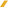 MARKETING COMMUNICATIONS PLAN IMPLEMENTATION PROPOSAL FOR DECEMBER 2016 GOAL Build awareness in the media and around the campus community of the 2017 Military Friendly Employer Designation. Educate current and potential talent about MFE designation.MFE Communications will focus on the following key areas: 	Awareness of MFE designation:		WVU only higher ed. institution to receive MFE designation (John Hopkins and Emory in process)		WVU has both employer and student MF designationsEducation of WVU’s eagerness to hire and support Veteran employees (Sean Frisbee – Coming Home)AUDIENCES Primary: Talent (current and potential Faculty/Staff), WVU Office of Veteran Affairs, Student Org – Veterans of WVUSecondary: MediaTertiary: Students and AlumniSTRATEGY 1. Implement an awareness campaign that highlights WVU’s unique position (employer / student designations)2. Think about how we can incorporate MFE designation into the larger Talent & Strategy recruiting efforts PRIORITIES Primary: Talent awarenessSecondary: Media awareness MEASUREMENTS Media Channels: DA, DP, Gazette, Metro News, Statewide and Regional as measurements show successMARKETING AND COMMUNICATIONS PLAN MARKETING TACTICS • Co-brand/Piggy back on the Pearl Harbor Ceremony and Veteran Luncheon on Dec. 7 / schedule photographer   • WVU Veteran buttons to support a later eventCOMMUNICATIONS TACTICS • News story on ENews and WVUToday, also send as media release• Feature new MFE designation in radio broadcasts that week – men’s and women’s b-ball games/coaches shows• Work the MFE designation into Dr. Gee’s remarks at the luncheon• Update HR, Veterans, and Student Life web sites with logo• Promote on HR, Student Life, and WVU social media accountsTIMELINE November	Write news storyWork the MFE designation into Dr. Gee’s Veteran luncheon remarks December 	Announce designation on the 5th and include event reminder in ENews/WVUTodayDr. Gee to include designation in Pearl Harbor Ceremony and Veterans Luncheon remarksUpdate HR, Veterans, and Student Life webpages with logoPromote on HR, Student Life, and WVU social media accounts 2017	 	Add logo to Talent & Culture collateral as reprinting and updating is necessary 		Ad placement touting the 2 designations at some appropriate time and audience